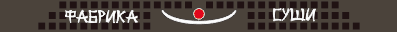 
Так-же ресторан "Такеши" предлагает заказать суши домой и в офисы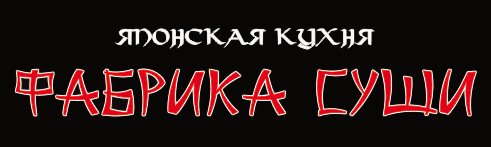 ТЕЛЕФОН СЛУЖБЫ ДОСТАВКИ
65-70-80НАШИ АДРЕСА В ГОРОДЕ СТАВРОПОЛЕ:ул. Доваторцев, 30б (Супермаркет "ФЛАГМАН")ул. Булкина, 6 (Супермаркет "ФЛАГМАН")ул. Доваторвцев, 61 (Супермаркет "Окей")ул. Бруснева, 11/б (супермаркет "Триумф")время работы: с 11:00 до 23:00ТУ 9165-001-0160151325-2009 от 08.04.2009
выдано в ФГУЗ "Центр Гигиены и Эпидемиологии в Ставропольском крае"   Меню на доставку сушиНИГИРИ СУШИТЕМАКИ СУШИСПАЙСИ НИГИРИ СУШИЯКИ СУШИЗАПЕЧЕННЫЕ СУШИ АССОРТИЗАПЕЧЕННЫЕ МИДИИ В ЯКИ СОУСЕМАКИ СУШИОСТРЫЕ МАКИ СУШИФИРМЕННЫЙ РОЛЛГОРЯЧИЕ РОЛЛЫ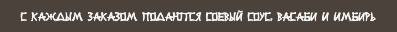 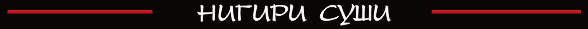 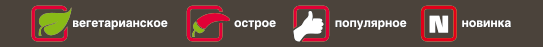 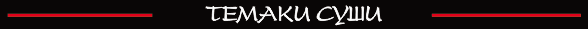 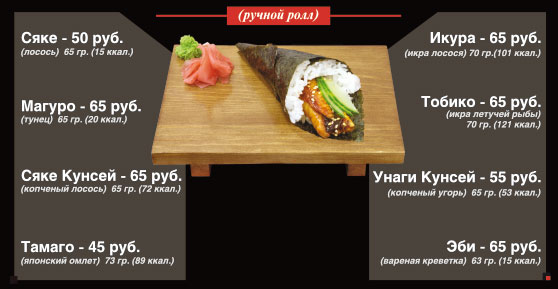 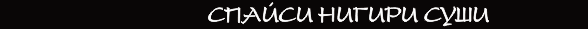 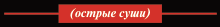 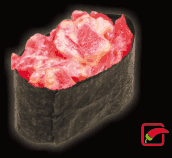 Сяке - 55 руб.
(лосось) 37 гр. (20 ккал.)

Магуро - 60 руб.
(тунец) 32 гр. (20 ккал.)

Хотатегай - 65 руб.
(морской гребешок) 37 гр. (15 ккал.)

Эби - 60 руб.
(креветка) 30 гр. (12 ккал.)

Кани - 90 руб.
(мясо краба) 33 гр. (20 ккал.)

Унаги Кунсей - 60 руб.
(копчёный угорь) 37 гр. (15 ккал.)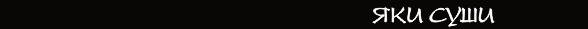 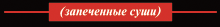 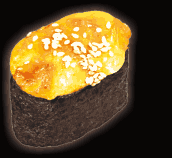 Сяке - 60 руб.
(лосось) 37 гр. (24 ккал.)

Магуро - 65 руб.
(тунец) 37 гр. (28 ккал.)

Хотатегай - 70 руб.
(морской гребешок) 37 гр. (27 ккал.)

Эби - 65 руб.
(креветка) 37 гр. (18 ккал.)

Кани - 95 руб.
(мясо краба) 37 гр. (29 ккал.)

Унаги Кунсей - 65 руб.
(копчёный угорь) 37 гр. (26 ккал.)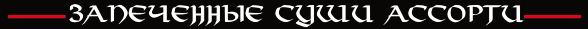 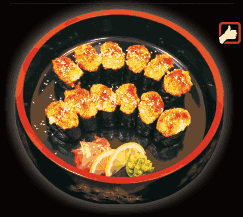 "ВАКИДЗАШИ"810 руб.

(444 гр. - 307 ккал.)
(лосось, мясо краба, тунец, морской гребешок, копчёный угорь, креветка по 2 шт.)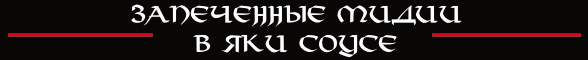 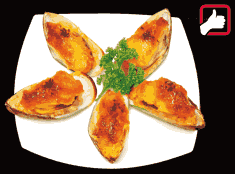 "ИГАЙ ЯКИ"

290 руб.
(170 гр. - 267 ккал.)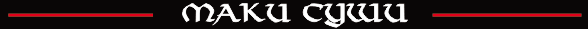 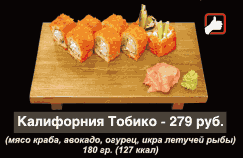 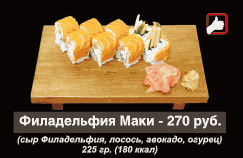 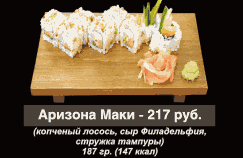 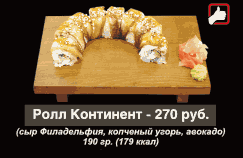 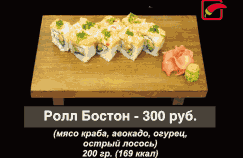 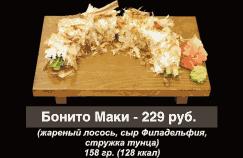 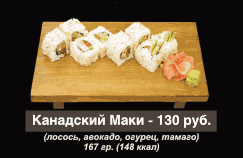 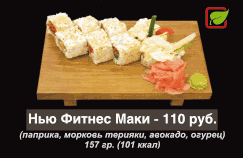 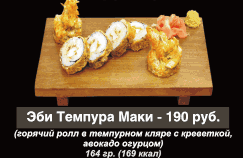 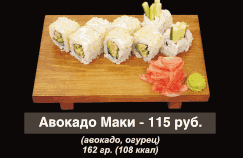 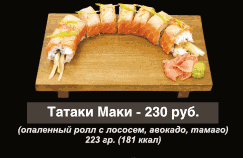 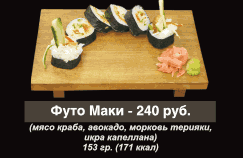 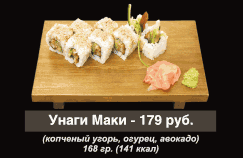 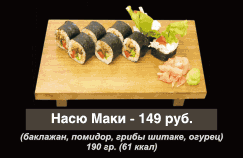 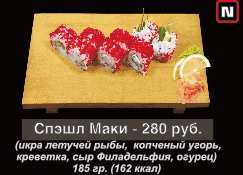 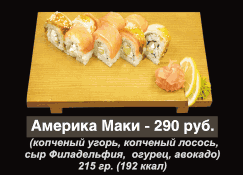 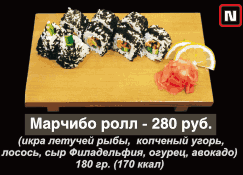 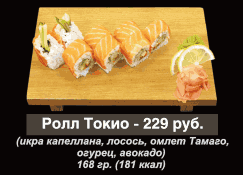 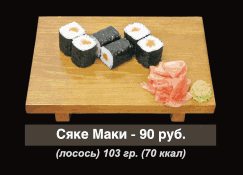 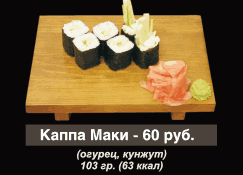 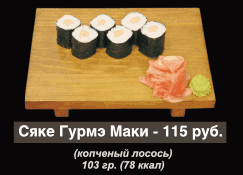 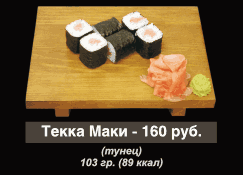 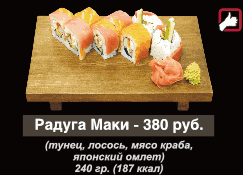 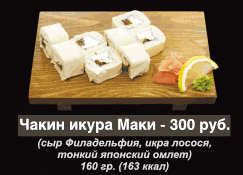 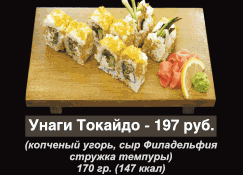 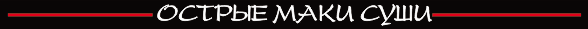 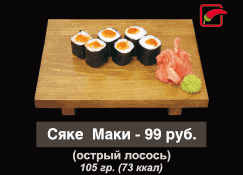 Магуро - 169 руб.
(тунец) 105 гр. (96 ккал.)

Кани - 189 руб.
(мясо краба) 105 гр. (90 ккал.)

Унаги Кунсей - 119 руб.
(копчёный угорь) 105 гр. (99 ккал.)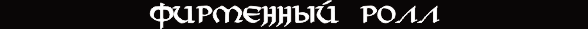 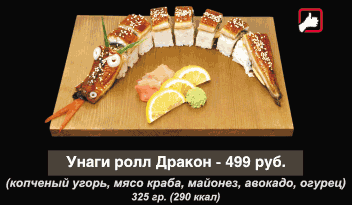 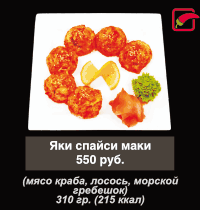 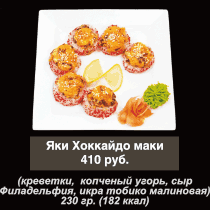 